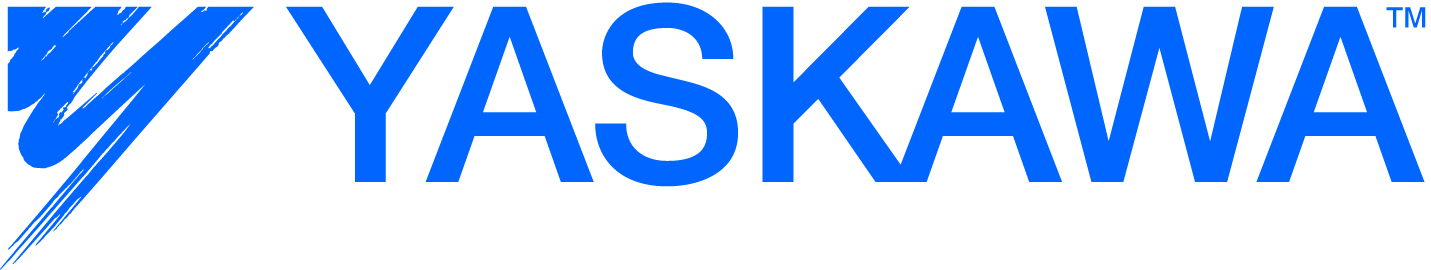 Variable  (VFD)Z1000 Mechanical Specification Submittal (For Open Chassis Rated Drives)GENERALThe Z1000 is a high performance PWM (pulse-width-modulated) AC drive.  Three-phase input line power is converted to a sine-coded, variable frequency output, which provides optimum speed control of any conventional squirrel cage induction motor and permanent magnet motor.  The use of IGBTs (Insulated Gate Bipolar Transistors), with a carrier frequency range of 1 kHz to 5 kHz, permits quiet motor operation.This drive has one control logic board for all horsepower ratings.  Printed circuit boards employ surface mount technology, providing both high reliability, and small physical size of the printed circuit assemblies.  The dual 32 bit microprocessors deliver the computing power necessary for complete three phase motor control in building automation systems.Operating Principle:  Input three phase AC line voltage is first rectified to a fixed DC voltage.  Using pulse width modulation (PWM) inverter technology, the DC voltage is processed, to produce an output waveform in a series of variable-width pulses.  Unique firmware algorithms optimize motor magnetization through control of voltage, current and frequency applied to generate a nearly sinusoidal output waveform.STANDARDSUL 508C (Power Conversion)CSA 22.2 No. 14-95 (Industrial Control Equipment)UL 1995 (Plenum)IEC 61800-5-1 (LVD)IEC 529IEEE C62.41BTL ListedUL, cUL listed;ENVIRONMENTAL & SERVICE CONDITIONSAmbient service temperature: 	Open Chassis (IP00):  -10C to 50C (14F to 122F)Ambient storage temperature: -20C to 70C (-4F to 158F)Humidity:  0 % to 95 %, non-condensingAltitude: to 1000 meters (3300 feet), higher by deratingService factor: 1.0Vibration: 9.81m/s2 (1 G) maximum at 10 to 20 Hz, 2.0 m/s2 (0.2 G) at 20 Hz to 55 Hz.Plenum mounting capable (IP20)RoHS CompliantQUALITY ASSURANCEIn circuit testing of all printed circuit boards is conducted, to ensure proper manufacturing.Final printed circuit board assemblies are functionally tested, via computerized test equipment.All fully assembled controls are computer tested with induction motor loads to assure unit specifications are met.The average MTBF (Mean Time Between Failure) is 28 yearsCONSTRUCTIONInput Section - VFD power input stage converts three phase AC line power into a fixed DC voltage, via a solid state full wave diode rectifier, with MOV (Metal Oxide Varistor) surge protection.  Intermediate Section - DC bus maintains a fixed DC voltage, with filtering and short circuit protection, as a DC supply to the VFD output section.  It is interfaced with the VFD diagnostic logic circuit, to continuously monitor and protect the power components. Output Section - Insulated Gate Bipolar Transistors (IGBTs) convert DC bus voltage to a variable frequency and voltage, utilizing a PWM sine-coded output to the motor.  IGBT output allows motor noise, at 60 Hz, to measure less than 2 dB 
(@ 1 meter) above that resulting from across the line operation.Power and control electronics housings:Open Chassis (IP00):	208 V, 125 thru 150 HP; 480 V, 300 thru 500 HPCONSTRUCTION (continued)Microprocessor based control circuitNon-Volatile memory (NV RAM); all programming memory is saved when the VFD is disconnected from power.Current transformers detect the output current for motor control and protective functionsDigital operator keypad and display, with copy function, provides local control and readout capability:	Hand/Off/Auto commands	Speed Reference command	Reset commandEasy to remove heat sink cooling fan with programmable on/off controlUSB Type B port for quick and easy PC ConnectionPRODUCT FEATURESDisplacement power factor of .98 throughout the motor speed rangeInput phase insensitive; sequencing of the three phase input is unnecessaryBuilt-In real time clock for time and date stamping events along with timer functions for starting, stopping and speed changes without the need for external controlsVolt meter, ammeter, kilowatt meter elapsed run time meter and heat sink temperature monitoring functionsTwo internal (PI) ControlsDrive internal PI closed loop control with selectable engineering unitsIndependent PI control for use with external deviceDifferential PI feedback featureSleep function in both closed loop and open loop controlFeedback signal low pass filterFeedback signal loss detection and selectable response strategyFeedback signal inverse and square root capability24 Vdc, 150ma transmitter power supplyInput and output terminal status indicationDiagnostic fault indicationVFD efficiency: 96% at half-speed; 98% at full-speed“S-curve” soft start / soft stop capabilityRun/Fault output contactsSerial communication loss detection and selectable response strategy“Up/Down” floating point control capabilityControlled speed range of 40:1Critical frequency rejection capability: 3 selectable, adjustable bandwidths100% starting torque capability, available from 3 Hz to 60 HzRemote speed reference (speed command) signal:	0 to 10 VDC (20 k)	4 to 20 mA DC (250 )Adjustable carrier frequency, from 1 kHz to 5 kHzDynamic noise control for quiet motor operationProgrammable security code7 programmable multi-function input terminals (24Vdc) providing 60+ programmable features, including:	Customer Safeties	BAS / Damper Interlock	Emergency Override	Preset Speed	PI control enable / disable3 programmable multi-function output relays (Form A rated 2 amps @ 250Vac & 30Vdc), providing 50+ functions, including:	Damper control	Hand / Auto Status	Contactor Control for External Bypass	Overtorque/undertorque detection	Serial communication status	No load detection (broken belt alert)One fixed “Fault” form C output relay (Rated 2 amps @ 250Vac & 30Vdc)7 preset speedsBuilt-in BACnet protocol along with Modbus/Memobus.  Protocol are accessible via RS-422/485 communication, which is standard Stationary motor auto-tuning“Kinetic Energy Braking” (KEB) function stops the motor in up to half the time it would take without this function.LCD keypad: Hand/Off/Auto functions with a built-in copy feature, Motor preheat functionFlash upgradeable firmwareCustomizable monitor displayHeat sink over temperature speed fold-back feature“Bumpless” transfer between Hand and Auto modesEmergency override can be used as “smoke purge” functionFan failure detection and selectable drive actionOPERATIONOutput frequency and speed display can be programmed for other speed-related and control indications, including: RPM, CFM, GPM, PSI, in WC, % of maximum RPM or customPower loss ride-thru (2 seconds capable)Time delay on start, peak avoidanceVFD accepts either a direct acting or a reverse acting speed command signalBi-directional “Speed Search” capability, in order to start into a rotating load.  Two types:  current detection and residual voltage detectionDC injection braking, to prevent fan “wind milling”Remote Run/Stop command inputTwo programmable 0 to 10 VDC or 4-20ma analog outputs, proportional to drive monitor functions including: output frequency, output current, output power, PI feedback, output voltage and more…..5-Line 16 Character LCD display provides readout functions that include: output frequency, output voltage, output current, output power, DC bus voltage, interface terminal status, PI feedback and fault status.Programmable HVAC specific application macrosOver 100 programmable functions, resettable to factory HVAC presetsUser parameter initialization, re-establish project specific parametersRamp-to-stop or coast-to-stop selectionAuto restart capability: 0 to 10 attempts with adjustable delay time between attemptsOne custom selectable Volts/Hertz pattern and multiple preset Volts/Hertz patternsAuto speed reference input signal, adjustable for bias and gainWhile the VFD is running, operational changes in control and display functions are possible, including:	Acceleration time (0 to 6000 seconds)	Deceleration time (0 to 6000 seconds)	Frequency reference command	Hand/Off/Auto commands	Monitor display	Removable digital operatorAutomatic energy saving, reduced voltage operationPROTECTIONOutput current overload rating of 110 % of drive’s continuous current rating for 60 secondsOutput short circuit protectionCurrent limited stall prevention (overload trip prevention) during acceleration, deceleration, and run conditionsOptically isolated operator controlsFault display and last 10 faults storage“Hunting” prevention logicElectronic ground fault protectionElectronic thermal motor overload protection (UL approved)DC bus charge indicationHeat sink over temperature protectionCooling fan operating hours recordedInput/Output phase loss protectionReverse prohibit selectabilityShort circuit withstand rating of 100K amps RMSOPTIONSLonWorks Interface	EtherNet/IP	Siemens Apogee FLN	Metasys N2DateCustomerJob NameP.O. / S.O.